Mrs. Potter’s Math NewsOctober 2, 2017E-mail:  jpotter@cassopolis.org          Website:  jpotter1.weebly.com	Students have been busy learning about fractions during the past few weeks.  They are naming fraction amounts, adding fractions, multiplying fractions, and finding equivalent fractions through drawing and number sentences.  Additional information is on the back of this newsletter for Topic B, which we will continue to study for the next couple of weeks	We are also completing reviews of 3-digit addition / subtraction and  basic multiplication facts.  Basic addition and subtraction facts should have been mastered by the end of second grade.  Basic multiplication facts and most of the division facts should have been mastered by the end of third grade. Please work with your child on these facts at home.  We will be working on 6-digit addition / subtraction, multiplying 2-digit by 2-digit numbers, and doing multi-digit division later this year.  Therefore, it is important that the basic math facts be learned.	Homework is sent home for math on Tuesday and Thursday most weeks.  Per the previous letter handed out at Open House on 8/30/17, homework is due the next day.  Ten points will be deducted each day late, and the assignment will not be accepted after the third day.  Notes on label are being put in your child agenda notifying you if there is a late assignment.  Please make sure you are checking agendas regularly.	Please let me know if you have any questions.  I may be reached by letter, calling the school office, or at the e-mail listed above.  Also, the website shown above has links to helpful sites to work on math basic facts as well as other subject areas.Sincerely yours,Mrs. Joan R Potter4th Grade TeacherSam Adams Elementary School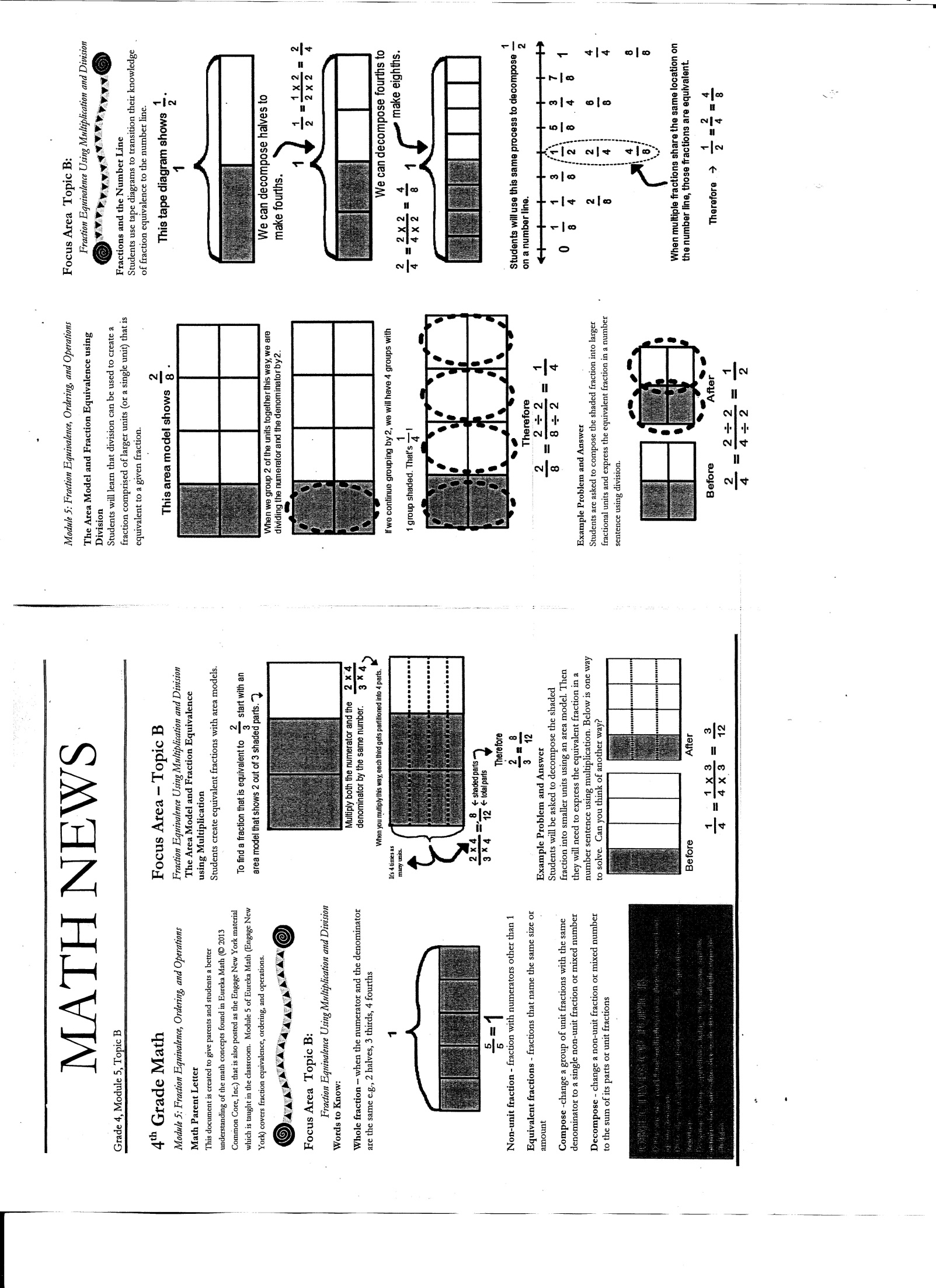 